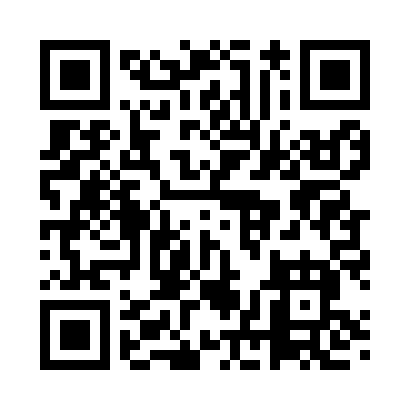 Prayer times for Woods Run, Pennsylvania, USAMon 1 Jul 2024 - Wed 31 Jul 2024High Latitude Method: Angle Based RulePrayer Calculation Method: Islamic Society of North AmericaAsar Calculation Method: ShafiPrayer times provided by https://www.salahtimes.comDateDayFajrSunriseDhuhrAsrMaghribIsha1Mon4:165:541:245:248:5410:322Tue4:165:541:245:248:5410:323Wed4:175:551:245:248:5410:324Thu4:185:551:255:248:5410:315Fri4:195:561:255:248:5310:316Sat4:195:571:255:248:5310:307Sun4:205:571:255:248:5310:308Mon4:215:581:255:248:5210:299Tue4:225:591:255:248:5210:2810Wed4:235:591:265:248:5210:2811Thu4:246:001:265:248:5110:2712Fri4:256:011:265:248:5110:2613Sat4:266:011:265:248:5010:2514Sun4:276:021:265:248:5010:2415Mon4:286:031:265:248:4910:2316Tue4:306:041:265:248:4810:2217Wed4:316:051:265:248:4810:2118Thu4:326:051:265:248:4710:2019Fri4:336:061:265:248:4610:1920Sat4:346:071:275:248:4610:1821Sun4:366:081:275:238:4510:1722Mon4:376:091:275:238:4410:1623Tue4:386:101:275:238:4310:1524Wed4:396:111:275:238:4210:1325Thu4:416:111:275:238:4110:1226Fri4:426:121:275:228:4010:1127Sat4:436:131:275:228:3910:0928Sun4:446:141:275:228:3910:0829Mon4:466:151:275:228:3810:0730Tue4:476:161:275:218:3610:0531Wed4:486:171:265:218:3510:04